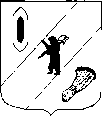 АДМИНИСТРАЦИЯ  ГАВРИЛОВ-ЯМСКОГОМУНИЦИПАЛЬНОГО  РАЙОНАПОСТАНОВЛЕНИЕ06.05.2015 № 604О включении в перечень муниципального имущества сборно-разборного торгового павильонаРассмотрев обращение Давыдовой Е.Н. от 23.04.2015, руководствуясь статьями 26, 31 и 41 Устава Гаврилов-Ямского муниципального района, Порядком формирования, ведения, обязательного опубликования перечня муниципального имущества Гаврилов-Ямского муниципального района, предназначенного для передачи во владение и (или) пользование субъектам малого и среднего предпринимательства, утверждённого решением Собрания представителей Гаврилов-Ямского муниципального района № 12 от 28.04.2015,АДМИНИСТРАЦИЯ МУНИЦИПАЛЬНОГО РАЙОНА ПОСТАНОВЛЯЕТ:1. Включить в перечень муниципального имущества Гаврилов-Ямского муниципального района, предназначенного для передачи во владение и (или) в пользование субъектам малого и среднего предпринимательства и организациям, образующим инфраструктуру поддержки субъектов малого и среднего предпринимательства,  сборно-разборный торговый павильон общей площадью внутренних помещений 11,1 кв.м, установленный по адресу: г.Гаврилов-Ям, ул.Кирова.2. Управлению по архитектуре, градостроительству, имущественным и земельным отношениям Администрации Гаврилов-Ямского муниципального района (начальник Василевская В.В.) в установленном порядке провести аукцион по передаче объекта, указанного в пункте 1 постановления, в аренду субъектам малого предпринимательства для использования его в качестве складского помещения.3. Опубликовать настоящее постановление в печати и на официальном сайте Администрации Гаврилов-Ямского муниципального района в сети Интернет.4. Контроль за исполнением постановления возложить на первого заместителя Главы Администрации Гаврилов-Ямского муниципального района Забаева А.А.5. Постановление вступает в силу с момента подписания.Глава Администрациимуниципального района						В.И.Серебряков